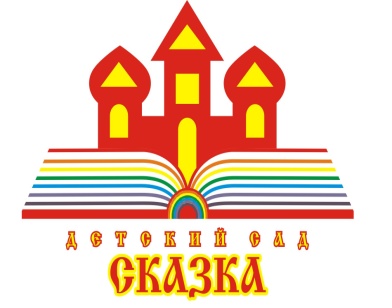 Консультация для родителей«Ребенок увлекается всем и сразу, плохо это, или хорошо?»подготовила:  Золотухина Д.Г.педагог - психолог2021Ребенок увлекается всем и сразу, плохо, или хорошо?Детям все интересно и каждое увлечение заслуживает внимания. Пришел интерес к чему-либо по веянию моды или под влиянием друзей — не важно. Любые полученные знания станут опытом, который может пригодиться в самый неожиданный момент.Дайте детям простор для исследований и творчества, опираясь на их стремления, а не на собственный опыт. Помогите выбрать хобби, сходите вместе на выставку или лекцию или познакомьте со взрослым из своего круга — с тем, кто вдохновит своим примером.Сочетание разных увлечений у ваших детей, которые достигнут школьного возраста, может в итоге превратиться в нечто новое.Рисование + танцы = разработка дизайна для танцевальных костюмов или оформление декораций для выступления.Скейтбординг + съемка видео на телефон = создание фильмов о субкультуре скейтбординга.Игра на гитаре + курсы сценической речи = запись подкастов о музыке.Тикток + физика = популяризация науки среди подписчиков.Дети начинают с проб и ошибок, а в результате приходят к созиданию.Действуйте через поощрение, а не через давление.Обязательно озвучивайте успехи ребенка в любом увлечении.Показывайте пользу увлечения и обучения на личном примере.Оставляйте время для разных занятий и «ничегониделанья».Не сердитесь, если одно увлечение ребенок решил поменять на другое.Искренне интересуйтесь занятиями ребенка.Рисуйте с ребенком. Используйте любые материалы для свободного творчества: разбрызгивайте краски, делайте коллажи, сочетайте любые техники. Смело изображайте свои эмоции: страх, гнев, радость, волнение, веселье. Рисуйте спонтанно и не задумываясь.Танцуйте с ребенком...так, будто никто не видит. Вспомните случай, когда вам хотелось плясать от радости. Так вот танец помогает победить любое напряжение — позитивное и нет. Включите любимую музыку и двигайтесь свободно!Слушайте музыку с ребенком. У каждого есть мелодии и песни, вызывающие определенные эмоции. Часто они ассоциируются с какими-то событиями в жизни. Вы можете создать плейлисты, подходящие к самым разными ситуациям: когда хочется погрустить или порадоваться, когда нужно наполниться кипучей энергией или, наоборот, расслабиться.Сочиняйте сказки с ребенком. Истории, рассказанные у костра или у очага, помогали нашим предкам разобраться в событиях, успокаивали и давали надежду. Сказки могут помочь и сегодня. Вспомните любимую историю и подробно разберите ее. Какой путь прошел герой, чему научился, как вышел из сложных ситуаций. Перепишите сюжет по-своему или придумайте новый, подходящий вашему внутреннему состоянию.Живопись, танцы, музыка — не только виды искусства, но и «лекарства». Вам знакомо понятие «Арт терапия»? Так пусть увлечений и творчества будет как можно больше в жизни вашего ребенка!!!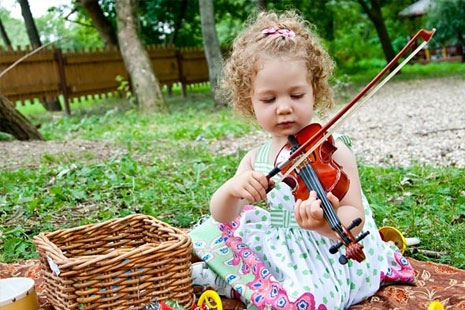 СП ДС «Сказка» ГБОУ СОШ №5 «ОЦ «Лидер» г.о. Кинель